
Úrkút  Őskarsztos  Tűzkő-hegy  Nagy-Csonka-hegy  Barát-vágás  Molnár Gábor kilátó  Kab-hegy  Vadász-ház  Úrkút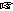  Úrkút, Kék Túra Étterem, Rákóczi u. 39.
 8:00-9:00 óra  1500 Ft/fõ  23.8 km  420 m  6,5 óra  MTSZ 44 pont  D28/6,5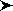 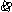 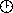 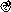 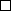 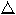 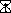 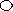 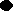 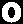 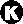 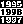 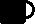 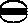 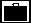 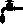 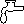 
Úrkút  Köves-tábla  Kab-hegy  Tűzkő-hegy  Úrkút Úrkút, Kék Túra Étterem, Rákóczi u. 39.
 8:00-10:00 óra  1000 Ft/fõ  12.2 km  380 m  3 óra  MTSZ 26 pont  E16/5Mindkét távhoz:
TTT, MTSZ, MSTSZ tagoknak, diákoknak, nyugdíjasoknak és a Magyar Turista kártya felmutatásával, előzetes nevezés (október 23-ig) esetén a nevezési díjból 200 Ft/fő (12km-es távnál 100 Ft/fő), bankszámlára utalás esetén 400 Ft/fő (12km-es távnál 200 Ft/fő) kedvezmény. A kedvezmények nem halmozhatók. Utalni előnevezésnél: otp. 11773487-00275552 számlára lehet.
Oklevél és hűtőmágnes osztás is a fordítónál, a hegyen lesz!
Frissités a Kabhegyen lesz: Házipálinka-kóstoló, ill. zsíroskenyér, üditő.
A célban kedvezményes melegszendvics.
Szállás ügyintéző a főrendező.
Térkép: a Bakony (déli rész) turistatérképe.Letöltések száma: 1946. Módosítva: 2015.10.14Ez a kiírás a TTT oldalának másolata és a TTT engedélyével készült.A túra kiírása a TTT honlapon:  http://www.teljesitmenyturazoktarsasaga.hu/tura?id=5968 